Face to Face Learning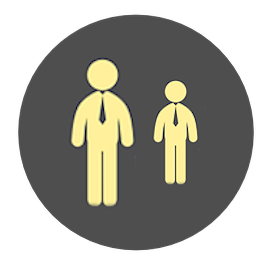 Definition:Face-toFace learning involves interaction with/between students and staff, including lecturers, technicians, guest lecturers and subject specialists.  Synonymous with real-time learning it can include workshops, fieldwork, practical activities, seminars and tutorials in a specific room/location or via the use of technology.